ПчеловодствоАстафьев, Н. Регистрация автотранспортных средств и перевозка на них пчел / Н. Астафьев // Пчеловодство. – 2018. – № 2. – С. 44–45.Белов, А. Г. Ловушка для роев / А. Г. Белов // Пчеловодство. – 2018. – № 2. – С. 31 . Описана конструкция ловушки-улья.Биологические и продуктивные особенности карпатской и среднерусской пород пчел / Н. Н. Пушкарев [и др.] // Вестн. Алтайского гос. аграр. ун-та. – 2018. – № 4. – С. 135–139.Брандорф, А. З. Особенности регионального пчеловодства / А. З. Брандорф // Пчеловодство. – 2018. – № 2. – С. 3–5.В г. Кирове 10 ноября 2017 г. состоялся III Межрегиональный съезд пчеловодов, посвященный 40-летию Кировской областной общественной организации пчеловодов (КОООП) "Вятка". Основной темой съезда явилось изучение проблем пчеловодства в Кировской области и разработка путей их решения.Будникова, Н. В. Влияние лиофилизации на качество трутневого расплода / Н. В. Будникова, Л. А. Бурмистрова // Пчеловодство. – 2018. – № 2. – С. 56–57.Варзин, В. А. Ульи и зимовник / В. А. Варзин // Пчеловодство. – 2018. – № 2. – С. 33. Автор рассказывает об изготовлении 20-24-рамочных лежаков и постройке холодного зимовника.Гатауллин, А. Р. Генетическая структура популяции медоносной пчелы Нуримановского района Республики Башкортостан / А. Р. Гатауллин, М. Д. Каскинова, Р. А. Ильясов // Вестн. Башкирского гос. аграр. ун-та. – 2018. – № 1. – С. 48–52.Генетическая структура популяций медоносной пчелы в Республике Башкортостан изучена достаточно хорошо - обнаружены чистопородные и гибридные популяции темной лесной пчелы. Тем не менее, популяции некоторых районов Республики Башкортостан остались не изученными. Северные районы республики с обширными лесными массивами являются наиболее вероятными местами обитания сохранившейся популяции темной лесной пчелы А. т. mellifera L. В данной работе представлены результаты анализа генетической структуры популяции медоносной пчелы из Нуримановского района РБ, одного из предполагаемых мест сохранения темной лесной пчелы. Оценка генофонда темной лесной пчелы по материнской линии была основана на анализе полиморфизма локуса мтДНК СОГСОП и показала гибридное происхождение семей. Генетический анализ структуры выборки с помощью девяти микросателлитных маркеров выявил высокий уровень аутбридинга и дефицита гетерозигот. Результаты исследования позволяют предположить наличие массового завоза семей пчел из южных регионов России подвидов A. m. caucasica и А. m. carpatica в Нуримановский район Республики Башкортостан. Гусляков, М. И. Уроки прошлой зимовки / М. И. Гусляков // Пчеловодство. – 2018. – № 2. – С. 36–39. О пчеловодном сезоне 2017 г. и причинах гибели пчел зимой.Дегтерев, В. Г. История, развитие и совершенствование передвижных кассетных павильонов для содержания и комплексного использования пчелиных семей / В. Г. Дегтерев, Н. М. Губайдуллин, С. С. Боголюк // Вестн. Башкирского гос. аграр. ун-та. – 2018. – № 1. – С. 62–71.В статье приводится обзор этапов исторического развития кочевого пчеловодства и передвижных кассетных павильонов. Представлены результаты исследования температурно-влажностного режима при зимовке пчел, содержащихся в кассетных павильонах в 2016-2018 гг. Дается определение количества потерь пчел и подбор оптимального температурно-влажностного режима в пчелиных семьях при разных условиях содержания в зимний период. Представлены рекомендации фирмам-производиге-лям по доработке оборудования и применению новых материалов при производстве кассетных павильонов. Предложено уменьшить количество рамок в кассете до 5 рамок Рута с целью предотвращения нарушения трудового законодательства и норм подъема и перемещения тяжестей. Также необходимо разработать и наладить изготовление стояков кассетного павильона без дверей. При этом двери со стояков разместить на кассетах. До изменения конструкции целесообразно на текущих моделях изменить крепления дверей. Дерман, Н. И. Малая механизация на пасеке / Н. И. Дерман // Пчеловодство. – 2018. – № 2. – С. 35–36 : 5 рис. О приспособлениях для пасеки.Дубов, В. П. Поздние матки / В. П. Дубов // Пчеловодство. – 2018. – № 2. – С. 29–30. Автор советует не удалять из семей поздних неплодных маток, так как каждая семья старается в зиму уйти благополучной, то есть с плодной маткой.Еськов, Е. К. Температура в скоплениях пчел и трутней  / Е. К. Еськов, М. Д. Еськова // Пчеловодство. – 2018. – № 2. – С. 17–19 : 2 рис. На группах пчел и трутней, содержавшихся в энтомологических садках, изучали реагирование на изменение температуры. Установлено, что физиологическим механизмом регуляции тепловыделения и тепловых потерь в пчелиной семье обладают только агрегирующиеся рабочие пчелы. Их терморегуляторная активность зависит от численности в консолидированной группе. Поэтому в годичном цикле жизни пчелиной семьи увеличение численности рабочих пчел повышает вероятность ее выживания при неблагоприятных изменениях температуры. Трутни в отличие от рабочих пчел не агрегируются и не реагируют изменением активности термогенеза на колебания внешней температуры. Находясь в пчелином гнезде, они препятствуют рабочим пчелам регулировать температуру. Увеличение численности трутней в улье сопряжено с увеличением биологически нецелесообразных энергетических затрат семьи на жизнеобеспечение. Это представляет наибольшую угрозу в период зимовки. Поэтому в процессе распространения медоносной пчелы в зоны умеренного и холодного климата естественный отбор благоприятствовал приобретению инстинкта изгнания из гнезда трутней перед началом зимовки.Касьянов, А. И. Влияние улья на тепловой режим семьи пчел / А. И. Касьянов, Е. П. Лапынина, В. И. Лебедев // Пчеловодство. – 2018. – № 2. – С. 46–49 : 4 табл., 2 рис. Объектом исследования является гнездо пчелиной семьи, включающее непосредственно клуб зимующих пчел, а также окружающее его внутриульевое пространство. Исследование проведено на модели, включающей улей-калориметр, как неутепленный, так и утепленный пенопластом толщиной 30 мм; соты; шарообразный источник тепла; батарею дифференциальных термопар, измеряющих разность температур шара и окружающей среды, и медный термометр сопротивления, выполненный в виде жгутика, опутывающего соты. Определены термические сопротивления передаче тепла от клуба (нагревателя) во внешнюю среду, а также термическое сопротивление и температура сотового пространства, окружающего клуб, и термическое сопротивление улья.Клочко, Н. Д. О пчеловодстве Крыма / Н. Д. Клочко // Пчеловодство. – 2018. – № 2. – С. 25. Отклик на статью А. В. Ивашова,Т. О. Быковой, В. Н. Саттарова , А. Г. Маннапова "Медоносный потенциал и численность семей пчел в республике Крым".Королько, Р. Ю. История использования гофрокартона в пчеловодстве и шмелеводстве / Р. Ю. Королько, С. Ю. Королько // Пчеловодство. – 2018. – № 2. – С. 50–52 : 2 рис.Кривчиков, В. В. Зимовка / В. В. Кривчиков // Пчеловодство. – 2018. – № 2. – С. 32–33. О зимовке в пчел в надземном зимовнике.Максимов, Н. М. Упрощённый способ извлечения перги из пчелиных сот / Н. М. Максимов, Е. В. Лосякова // Вестн. Брянской гос. с.-х. акад. – 2018. – № 2. – С. 57–61.Пчелиная перга является вторым по важности продуктом пчеловодства после мёда и с каждым годом становится всё более и более популярным. До недавнего времени основная её часть терялась в процессе перетопки воскового сырья. И совсем немногие пчеловоды извлекали её при помощи острых предметов (отвёртка, шило), что очень трудозатратно. При этом сама перга, извлекаемая таким способом, рассыпается и крошится. Лишь малая часть перги заготавливалась пчеловодами в виде сотовых нарезок и заливалась мёдом для обеспечения условий хранения. С ростом интереса к этому продукту в России встала задача разработки промышленной технологии получения перги. Большой вклад в развитие механизированной технологии получения перги внесли учёные из Рязанского государственного агротехнологического университета им. П.А. Костычева. В основе технологии лежат агрегаты серии "АИП" для механизированного извлечения перги из пчелиных сот. Однако на практике предлагаемый комплекс машин для получения перги могут себе позволить далеко не все пчеловоды. Это связано зачастую с малыми размерами самих пасек и количеством перги, которую можно с них получить. Немаловажным сдерживающим фактором на приобретение данного оборудования является его стоимость. Исходя из сложившейся ситуации, имеет перспективу механизированный способ получения перги по упрощённой технологии, доступный для большинства пчеловодов России и стран ближнего зарубежья. Для оценки эффективности упрощённой технологии механизированного извлечения перги из сот были проведены соответствующие исследования и сделаны выводы. Мамонтов, Д. Пчелы ухаживают друг за другом / Д. Мамонтов // Пчеловодство. – 2018. – № 2. – С. 28–29 : 3 рис. Автор делится наблюдениями за пчелами-чистильщицами и пишет о их роли.Маннапов, А. Г. Факторы, влияющие на прием личинок при выводе пчелиных маток / А. Г. Маннапов, В. В. Ляхов, М. В. Брановец // Пчеловодство. – 2018. – № 2. – С. 12–13. При производстве неплодных пчелиных маток обращено внимание на то, что глубина мисочки, используемой для прививки личинки, влияет на прием пчелами перенесенных личинок и массу выводимых маток. Наилучшие показатели приема личинок регистрируются в мисочках глубиной 8 мм. В данной группе были приняты 97,2% личинок. В каждую мисочку закладывалось в среднем по 210,7 мг маточного молочка для вскармливания личинок. Выращенные неплодные пчелиные матки имели массу 198,2 мг.Матвеев, А. М. Плюсы и минусы прошлого пчеловодного сезона / А. М. Матвеев // Пчеловодство. – 2018. – № 2. – С. 39–41. Автор делится опытом содержания пчел.Морфометрический анализ трутней Чувашии / А. И. Скворцов [и др.] // Пчеловодство. – 2018. – № 2. – С. 20–21. Статья посвящена исследованиям морфометрических признаков трутней медоносных пчел (Apis mellifera) на территории Чувашской Республики для выявления чистопородности маток пчелиных семей. Общее число исследованных трутней составило 480 шт. В процессе работы изучены три признака: окраска волосков, кубитальный индекс и длина хоботка. По результатам морфометрических работ выявлено, что на данной территории наблюдается единообразие таксономической принадлежности трутней. С учетом того что трутневые особи несут генетическую информацию матери, данная ситуация говорит о биоморфологической, генетической и таксономической «чистоте» пчелиных маток, разводимых на пасеках исследованной территории.Панфилов, М. А. Термообработка бесплодных отводков / М. А. Панфилов // Пчеловодство. – 2018. – № 2. – С. 31–32. Опыт термической обработки пчел от в варроатоза.Севостьянова, А. Пчеловодство в тигрином крае / А. Севостьянова // Пчеловодство. – 2018. – № 2. – С. 9–11 : 4 фот. Международный форум "Пчеловодство в тигрином крае" состоялся на Дальнем Востоке 28-30 ноября 2017 г. Его организовали и провели Союз пчеловодов Приморского края, Всемирный фон дикой природы России и Каталонский научный исследовательский центр лесов (Испания). Основная цель форума - повышение экспортного потенциала приморского меда с помощью современных технологий его производства и исследования качества.Скрыпник, Б. С. Порода пчел на пасеке / Б. С. Скрыпник // Пчеловодство. – 2018. – № 2. – С. 30–31.Хоменко, В. Ф. Зимовник-павильон / В. Ф. Хоменко // Пчеловодство. – 2018. – № 2. – С. 34–35.  Автор делится опытом сооружения, объединяющего функции зимовника в холодное время и павильона в теплое.Юмагужин, Ф. Г. Биологические особенности бурзянской бортевой пчелы, проблемы ее гибридизации и пути сохранения / Ф. Г. Юмагужин // Вестн. Башкирского гос. аграр. ун-та. – 2018. – № 1. – С. 102–108.Дана биологическая характеристика бурзянской бортевой пчелы (Apis mellifera mellifera L). Представлены материалы по особенностям медопродуктивности и зимостойкости этой аборигенной пчелы. С использованием морфологических и генетических методов показан процесс гибридизации бурзянской бортевой пчелы, что является угрозой возможного исчезновения генофонда локальной популяции темной лесной пчелы. Предложены пути предотвращения метизации бурзянской бортевой пчелы. Составитель: Л. М. Бабанина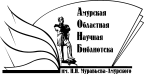 Государственное бюджетное учреждение культуры«Амурская областная научная библиотека имени Н.Н. Муравьева-Амурского